Crohn’s disease: adalimumab and infliximab Drug utilisation sub-committee (DUSC)February 2015AbstractPurposeTo examine utilisation of biological disease-modifying anti-rheumatic drugs (bDMARDs) adalimumab and infliximab for Crohn’s disease. The analysis examined the use of these medicines for severe refractory Crohn’s disease and complex refractory fistulising Crohn’s disease in adult and paediatric patients.  The DUSC recalled that it had reviewed the utilisation of adalimumab for severe Crohn’s disease at its February 2011 meeting and adalimumab and infliximab for fistulising Crohn’s disease at its February 2013 meeting and requested an update to these analyses.Date of listing on PBSInfliximab was listed on the PBS for severe refractory Crohn’s disease in adult and paediatric patients (6-17 years) on 1 October 2007. It was listed for fistulising Crohn’s disease on 1 August 2010.Adalimumab was listed for severe refractory Crohn’s disease in adult patients on 1 August 2008, and for fistulising Crohn’s disease on 1 April 2011.MethodsThe Department of Human Services (DHS) Authority Approvals database was used for the majority of analyses. The DHS Supplied Prescription database and DUSC Highly Specialised Drugs database were used for quantity supplied and expenditure analyses. Key Findings The number of patients using bDMARDs for severe refractory Crohn’s disease has increased progressively between 2007 and 2014 with over 5,000 patients receiving treatment in 2014.Approximately 1,000 new patients start a bDMARD for severe refractory Crohn’s disease each year.In 2014 1,345 patients received a bDMARD for fistulising Crohn’s disease and 394 patients received treatment for paediatric Crohn’s disease.A much higher proportion of patients continue with bDMARD treatment than originally expected with that 91.7 %, 93.9 % and 91.5 % of patients receiving a second authority approval for adalimumab or infliximab for severe Crohn’s disease, fistulising Crohn’s disease and paediatric Crohn’s disease respectively.In 2013, Government expenditure on bDMARDs for Crohn’s disease amounted to $103,840,325.Purpose of analysisTo assess the utilisation of adalimumab and infliximab for the treatment of Crohn’s disease. The analysis examined the use of these medicines for severe refractory Crohn’s disease and complex refractory fistulising Crohn’s disease in adult and paediatric patients.  The DUSC recalled that it had reviewed the utilisation of adalimumab for severe Crohn’s disease at its February 2011 meeting and adalimumab and infliximab for fistulising Crohn’s disease at its February 2013 meeting and requested an update to these analyses.BackgroundPharmacologyInfliximab and adalimumab are recombinant human immunoglobulin monoclonal antibodies that bind to tumour necrosis factor (TNF-) and inhibit its inflammatory action. ,Therapeutic Goods Administration (TGA) approved indicationsAdalimumab is indicated for the treatment of moderate to severe Crohn’s disease in patients aged 6 years or older who had an inadequate response to conventional therapies or have lost response to or are intolerant of infliximab. Infliximab is indicated for the treatment of moderate to severe Crohn’s disease in adults and children and adolescents aged 6 to 17 years who have an inadequate response to conventional therapies. Both drugs are also indicated for the treatment of a number of other inflammatory conditions.Dosage and administrationThe dosage of adalimumab and infliximab in adult and paediatric patients are presented in Tables 1 and 2 respectively.Table 1: Dosage and administration of infliximab and adalimumab in adultsSource: Product information infliximab and Product information adalimumab
Note: Infliximab is supplied as a 100 mg powder for IV infusions. Adalimumab is an injection, supplied as 40 mg in 0.8 mL in a pre-filled pen and pre-filled syringe Table 2: Dosage and administration of infliximab and adalimumab in paediatric patientsSource: Product information infliximab and Product information adalimumab
Note: Infliximab is supplied as a 100 mg powder for IV infusions. Adalimumab is an injection, supplied as 40 mg in 0.8 mL in a pre-filled pen and pre-filled syringe Adalimumab is given as a subcutaneous injection. Infliximab is given as an intravenous infusion over at least 2 hours. Adult patients may be given a faster infusion for subsequent infusions. Infliximab can be used in doses of 10mg/kg for adult and paediatric patients who have an incomplete response1, , however doses greater than 5mg/kg are not subsidised on the PBS. Adalimumab may also be used weekly during a disease flare or where patients have an inadequate response.2 Weekly dosing of adalimumab is not subsidised on the PBS. The current Product Information (PI) and Consumer Medicine Information (CMI) are available from the TGA (Product Information) and the TGA (Consumer Medicines Information).Clinical situation,Crohn’s disease is an inflammatory bowel disease. It causes inflammation of the full thickness of the affected parts of the digestive tract. It can affect any part of the digestive tract however; it more commonly affects the ileum or colon. People with Crohn’s disease may develop fistulae, abnormal passages connecting a part of the bowel to the skin, vagina, bladder or another part of the bowel. PBS listing details (as at November 2014)Table 3 presents the PBS listings of adalimumab and infliximab for Crohn’s disease. Infliximab is listed under the Highly Specialised Drugs (HSD) Program. Infliximab is given as an intravenous infusion therefore supply is restricted to public and private hospitals having access to appropriate specialist facilities. Medical practitioners prescribing infliximab are required to be affiliated with these specialist hospital units.Table 3: PBS listings of adalimumab and infliximab for Crohn’s diseaseSource: November 2014 PBAC Schedule a The number of infliximab vials approved depends on patients’ weightRestriction (abridged)Severe refractory Crohn’s disease defined as:Crohn’s Disease Activity Index (CDAI) assessment of 300 or more; ORExtensive small intestine disease (>50cm) with CDAI assessment  220, orEvidence of active intestinal inflammation based on blood, faecal or diagnostic imaging markers, orHigh faecal output state, orAssessed as requiring Total Parenteral Nutrition in the absence of TNF- antagonist treatment; ORShort gut syndrome or has had a ileostomy or colostomy withEvidence of active intestinal inflammation based on blood, faecal or diagnostic imaging markers, orHigh faecal output state, orAssessed as requiring Total Parenteral Nutrition in the absence of TNF- antagonist treatmentPatients must have failed to have an adequate response with a tapered course of corticosteroids and either azathioprine, 6-mercaptopurine or methotrexate.Patients may receive an initial authority approval for up to 16 weeks of adalimumab treatment or 14 weeks of infliximab treatment. Patients need to be assessed for response after 12 weeks of adalimumab treatment or up to 12 weeks after the first infliximab dose. To qualify for continuing treatment, patients need to achieve a CDAI score less than 150 or normalisation of blood, faecal or diagnostic imaging markers of intestinal inflammation. Patients switching between treatments receive the same initial treatment duration and assessment to response as new patients. Refractory paediatric Crohn’s disease (6-17 years) – Infliximab onlyPaediatric Crohn’s Disease Activity Index (PCDAI) Score greater than or equal to 30Failed to have an adequate response to two of the three following therapies:a tapered course of steroids over 6 weeks (1 mg/kg or 40mg prednisolone or equivalent), 8 week course of enteral nutrition, Immunosuppressive therapy including azathioprine or 6-mercaptopurine or methotrexate for 3 or more months. Patients must be assessed for response by PCDAI up to 12 weeks after the first dose. Patients need to achieve a PCDAI response 15 points lower than baseline and less than 30 to be eligible for continuing treatment. Fistulising Crohn’s diseasePatient must have externally draining enterocutaneous or rectovaginal fistula. Patients need to demonstrate response following at least 12 weeks of treatment. Response is defined as:50% or greater decrease in the number of open draining fistulae, ORa marked reduction in drainage of all fistula(e) from baseline, together with less pain and induration as reported by the patient. Patients may receive continuing authority approvals for 24 weeks treatment at a time providing they continue to sustain the response. Patients are able to switch between adalimumab and infliximab.This class of medicines has complex restrictions. For full wording of the restrictions, including notes, refer to the current schedule on PBS.gov.auDate of listing on PBSInfliximab was listed on the PBS for severe refractory Crohn’s disease in adult and paediatric patients (6-17 years) on 1 October 2007. Adalimumab was listed for severe refractory Crohn’s disease in adult patients on 1 August 2008. Infliximab for fistulising Crohn’s disease was listed on 1 August 2010. Adalimumab was listed for fistulising Crohn’s disease on 1 April 2011. On 1 January 2011, the corticosteroid dosing requirement for the infliximab paediatric Crohn’s disease listing was changed from a dose of 40mg daily to 1 mg per kg or 40mg (whichever is lesser). This change was made following a request from the Paediatric Medicines Advisory Group. Current PBS listing details are available from  the PBS website.Relevant aspects of the PBAC considerationInfliximab for severe Crohn’s Disease – March 2007The PBAC recommended the listing of infliximab for the treatment of patients with severe Crohn’s disease (Crohn’s Disease Activity Index ≥ 300) or patients with an ileostomy or colectomy due to Crohn’s disease on the basis of high and acceptable cost-effectiveness compared to placebo. Continuation of treatment beyond three doses was determined by remission (CDAI ≤ 150) at approximately 12 weeks from the commencement of treatment. The recommended listing was more restrictive than that original proposed by the sponsor, which requested treatment for patients with a CDAI > 220 and allowed continuation for patients who achieved an improvement in CDAI > 70 from baseline. A copy of the Public Summary Document from the March 2007 PBAC meeting is available on the PBAC Meetings website.Prior to the March 2007 recommendation, infliximab was considered by the PBAC for Crohn’s disease at three PBAC meetings: June 2000, December 2000, and September 2001. On each occasion, the PBAC rejected the request for subsidy. ''''''''''' '''''''''''''''''''''''' ''''''''''' '''''' '''''''''' '''''''''' ''''''' ''''' ''''''''''''''''' ''''''' '''''''''' '''''''' '''''''''''''''''' '''''''''''' '''''' ''''''' ''''' '''''''''''''''''''''' '''''''''''' The PBAC rejected these submissions on the basis of the uncertainty regarding subsequent doses and unacceptable cost-effectiveness. Stakeholder meetingA stakeholder meeting was held in May 2007 in relation to the use of infliximab in Crohn’s disease. '''''''' ''''''''''''''''' '''''' ''''''''''''''' ''''''' ''''' ''''''''''''''' '''''''' '''''' ''''''''''' '''''''''''' ''''' '''''' '''''''''''' '''''''''' ''''''''''''''''''''''''''''''' In addition, as part of the recommendation the Committee had agreed to meet with clinicians to discuss the wording of a restriction that would allow a group of patients suffering from severe disease but for whom a CDAI (Crohn’s Disease Activity Index) was inappropriate e.g. those with ileostomies, ostomies and short bowel syndrome to access treatment.Some of the key clinical suggestions included:The CDAI score is very sensitive to the contribution of diarrhoea to the score. Patients who have a colostomy, ileostomy or small bowel syndrome cannot generate a high CDAI score although they may have severe disease based on a global assessment of their condition. In patients whom the CDAI score is inappropriate for measuring disease severity, other markers such C-reactive protein, erythrocyte sedimentation rate, platelet count, lactoferrin or endoscopy may be appropriate. A CDAI of ≤ 200 at week 12 would be an appropriate criteria for continuation therapy in patients whom CDAI scores are meaningful. May 2007 Special Meeting – Infliximab severe Crohn’s diseaseThe sponsor made a submission requesting different continuation criteria than recommended by the PBAC at its March 2007 meeting. The submission requested patients be required to achieve a 100-point reduction from baseline in their CDAI score, rather than achieving remission (CDAI ≤ 150). The PBAC considered the cost-effectiveness estimates presented in the re-submission served to heighten rather than allay these concerns'' '''' ''''''' ''''''''''''''''''''' '''''''' ''''''''''''''''''''''''' ''''''''' '''''''''''' ''''''''''''''' '''''''''' ''''''' '''''''''''''' ''''''''''''''''''''''''' '''''''''''''''''''''''' ''''''''''''''''' ''''' '''''' '''''''''''''''' ''''''' ''''''''''' '''''''''''''''''' ''''''''''''''''''' '''' '''''' '''''''''' ''''''''''''''''' ''''''''''' '''''' ''''''''''' ''''''''''' ''''''''''''''''''''''''' ''''''''''''''''''''''''''''' ''''' '''''''''''' The PBAC therefore deferred the submission and requested that the sponsor provide a new submission which addresses the concerns about the economic model and which provides cost-effectiveness estimates using the initiation and continuation criteria recommended by the participants at the stakeholder meeting. The PBAC reaffirmed its recommendation made in March to list infliximab for the treatment of severe Crohn’s disease with an initial CDAI of ≥ 300 and continuing treatment CDAI ≤150. The sponsor subsequently chose to proceed with the listing recommended at the March 2007 meeting. Infliximab for paediatric Crohn’s Disease –July 2007The PBAC recommended the listing of infliximab for the treatment of Crohn’s disease in patients aged 6-17 years inclusive who are refractory to conventional therapies, on the basis of acceptable cost-effectiveness compared to placebo. A copy of the Public Summary Document from the July 2007 PBAC meeting is available on the PBAC Meetings website. Adalimumab for Crohn’s Disease –November 2007The PBAC recommended the listing of adalimumab on the PBS for the treatment of patients with moderate to severe Crohn’s disease (CDAI > 300) or in patients with an ileostomy or colectomy due to Crohn’s disease on a cost-minimisation basis compared with infliximab. The PBAC agreed that the Crohn’s disease listing for adalimumab should be identical to infliximab, although there should be no specific listing for the paediatric population as adalimumab has not been trialled in children, and that the interchangeability rules should be the same as the rules which apply to the bDMARDs for other PBS-listed conditions. The PBAC considered that patients should continue on adalimumab only if they were in remission (i.e. CDAI ≤ 150) and not as proposed in the alternative listing in the submission of a decrease of ≥ 150 points, as the ICER for this continuation rule was unacceptably high.A copy of the Public Summary Document from the November 2007 PBAC meeting is available on the PBAC Meetings website.Infliximab for fistulising Crohn’s Disease –March 2010The PBAC recommended listing of infliximab for complex refractory fistulising Crohn’s disease with a draining enterocutaneous or rectovaginal fistula, on the basis of a high, but acceptable, cost effectiveness ratio, in the context of a serious medical condition that has a large impact on the quality of life of often otherwise healthy younger patients.A copy of the Public Summary Document from the March 2010 PBAC meeting is available on the PBAC Meetings website. Adalimumab for fistulising Crohn’s Disease –November 2010The PBAC recommended the listing of adalimumab on the PBS for the treatment of complex, refractory fistulising Crohn’s disease with a draining enterocutaneous or rectovaginal fistula on a cost-minimisation basis with infliximab, at the same price as the current listing for adalimumab for severe refractory Crohn’s disease. The PBAC considered a restriction consistent with the current listing for infliximab for fistulising disease, using the same adalimumab doses used in the listing for severe refractory Crohn’s disease was appropriate. The PBAC recommended that patients be permitted to cycle between PBS-subsidised infliximab and adalimumab using similar criteria to those for the severe refractory Crohn’s disease listings.The PBAC noted that a proportion of patients with fistulising disease and a CDAI score ≥ 300 are already able to access PBS-subsidised adalimumab under the current Crohn’s disease listing. However, there may be patients with worse fistulae but with a lower CDAI who are not currently eligible and that this represents an equity issue. The PBAC noted that the presence of fistulae adds only around 20 points to the overall CDAI score. The PBAC also noted that there was a high clinical need for an alternative treatment that can be given by an alternative route other than intravenously and that morbidity of the disease is high.The PBAC noted that the results of the indirect comparison suggested that patients treated with adalimumab are more likely to have complete fistula closure compared with patients treated with infliximab (RR=1.54, [95% CI 0.54, 4.21]). The difference was not statistically significant; however, the trials were not specifically powered to detect differences in this outcome.Adalimumab for paediatric Crohn’s Disease –November 2014At the November 2014 meeting, the PBAC recommended the listing of adalimumab for the treatment of severe refractory Crohn’s disease in paediatric patients aged 6 to 17 years. Approach taken to estimate utilisationInfliximab for Severe Crohn’s Disease – March 2007An epidemiological approach was used to estimate utilisation. The key assumptions were:''''' ''' ''''''''' ''''''' '''''' '' '''''' ''''''''' '''''''' ''''' ''''''''''''''''' '''' '''''''''''' '''''''''''''''''''''The key assumptions for paediatric patients were:A summary of the estimates are presented in Table 4, 5 and 6. Table 4: Infliximab estimates for CDAI  300 severe refractory Crohn’s disease populationSource: Infliximab Severe Crohn’s disease final estimates, July 2007. 
Note: Patient co-payments were not removed for infliximab costsTable 5: Infliximab estimates for CDAI exempt (ostomy and short gut patients) severe refractory Crohn’s disease populationSource: Infliximab Severe Crohn’s disease final estimates, July 2007. 
Note: Patient co-payments were not removed for infliximab costsTable 6: Infliximab estimates for paediatric patients with refractory Crohn’s diseaseSource: Infliximab Severe Crohn’s disease final estimates, July 2007. 
Note: Patient co-payments were not removed for infliximab costsAdalimumab – Severe Crohn’s diseaseThe financial estimates for adalimumab used a mixed epidemiological and market share approach. The key assumptions are as follows:''''''''''' ''''''' '''''''''''''''' '''''''''''' ''''''''''''''' '''' ''''''''''''''' '''' '''''' '''''''' ''''''''''''''''' ''''''' '''''''''''''' '''' ''''''''''''''''' ''''''''''''''''''''' ''''' ''''' '''''''''''''' '''''''''''''''''' '''''' '''''''''''''' '''''''''''''''''''' '''''''' ''''''''' ''' '''''''''''''''' ''''' ''' ''''''''''' ''''''' '''''''''''''' '''''''''''''' ''''''''''''''''''' '''''' '''''''''''''''''''''''' '''''' '''''''''' '''''''''''' '''''''''' '''''' ''''''''''''''''''' A summary of the adalimumab estimates are presented in Table 7. Table 7: Adalimumab estimates for severe refractory Crohn’s diseaseSource: Adalimumab Severe Crohn’s disease final estimates, June 2008. 
a Calculated by the DUSC secretariat based on cost per course assumptions in the estimates. Infliximab for Fistulising Crohn’s Disease – March 2010An epidemiological approach was used to estimate utilisation. The key assumptions were:A summary of the estimates are presented in Table 8. Table 8: Infliximab estimates for fistulising Crohn’s diseaseSource: Infliximab fistulising Crohn’s disease estimates, March 2010 submission to PBACThe PBAC noted that the submission’s predictions of utilisation were a likely underestimate.Adalimumab for Fistulising Crohn’s Disease – November 2010An epidemiological approach was used to estimate utilisation. The key assumptions were:A summary of the estimates are presented in Table 9.Table 9: Adalimumab estimates for fistulising Crohn’s diseaseSource: Adalimumab fistulising Crohn’s disease submission, November 2010Previous reviews by DUSCAdalimumab for severe Crohn’s disease – February 2011The analysis found the number of patients treated with adalimumab as well as expenditure to be lower than predicted. The rates of continuation for adalimumab and infliximab were higher than predicted. Adalimumab had gained a larger market share than originally predicted. Fistulising Crohn’s disease – February 2013The DUSC considered that the utilisation of adalimumab and infliximab for fistulising Crohn’s disease was within the range expected for the first year of listing. The DUSC noted that any future analyses of the utilisation of tumour necrosis factor alpha inhibitors for Crohn’s disease would be enhanced by assessing rates of continuation and discontinuation. MethodsThe Authority Approvals database was used to examine the number of patients, patient age and the proportion of patients continuing treatment after their initial course of therapy. Patients were counted as receiving treatment in a particular year if they received an Authority approval that year. It is assumed patients will receive at least one approval a year because no more than 24 weeks of treatment is approved for Crohn’s disease at one time. This may be a small overestimate because some patients will receive an Authority approval but not have the medicine dispensed. The DHS Medicare Supplied Prescriptions Database was used for expenditure and prescriptions supplied data for adalimumab. The Highly Specialised Drugs Database was used for expenditure and quantity supplied data for infliximab. As this analysis uses date of supply data, there may be small differences compared with publicly available DHS Medicare date of processing data. Same day authority approvals were counted as a single approval for the analysis of continuation. This occurred predominantly when patients started a course of adalimumab and would receive an approval for a single 6 x 40mg pack and also for 2 x 40mg pack with repeats for the subsequent doses for the initial treatment period. For predicted versus actual analyses, the percentage difference is calculated as (actual-predicted)/predicted. ResultsAnalysis of drug utilisationPatient numbersFigures 1 and 2 present the total and new patient numbers for severe refractory Crohn’s disease and fistulising Crohn’s disease. Figure 1: Severe refractory Crohn’s disease patientsSource: DHS Authority approvals database, accessed November 2014. 2014 figures complete to October 2014 
 
Figure 2: Fistulising Crohn’s disease patientsSource: DHS Authority approvals database, accessed November 2014. 2014 figures complete to October 2014 
The DUSC noted that the pattern of utilisation for fistulising Crohn’s disease was similar to that for severe refractory Crohn’s disease with a relatively consistent number of new patients each year.A small number of patients (fewer than 30 each year) received Authority approvals for both severe refractory and fistulising Crohn’s disease indications. Figure 3 presents the number of patients using infliximab for paediatric Crohn’s disease. Figure 3: Paediatric Crohn’s disease patients
Source: DHS Authority approvals database, accessed November 2014. 2014 figures complete to October 2014 The DUSC noted that the number of new paediatric patients per year was fairly stable between 2008 and 2011, however has increased since the change to the restrictions effective 1 January 2011 of the corticosteroid dosing requirements to mg/kg dosing.ContinuationThe proportion of patients who received a second authority approval for adalimumab and infliximab between 2011 and 2013 for the treatment of severe Crohn’s disease was 91.7%. The number who recived a second authority approval for the treatment of fistulising Crohn’s disease was 93.9% and for paediatric Crohn’s disease was 91.5%.The majority of patients who start adalimumab or infliximab for Crohn’s disease receive a subsequent authority approval. A first authority approval for infliximab and adalimumab lasts for 14 weeks and 16 weeks respectively. The continuation rates for the individual years do not vary substantially from the aggregate result. Figures 4 to 6 present the longer term rates of continuation for patients who started treatment for severe, fistulising or paediatric Crohn’s disease, respectively, in 2011. Both figures 4 and 5 present the rate of continuation with each drug separately as well as patients who switch between adalimumab and infliximab and continue treatment (i.e. total time on either treatment). Patients received their seventh authority approval at an average of 132 weeks and 133 weeks for adalimumab and infliximab respectively.Figure 4: Continuation of biologic treatment for severe Crohn’s disease – 2011 patients
Source: DHS Authority approvals database, accessed November 2014. 2014 figures complete to October 2014 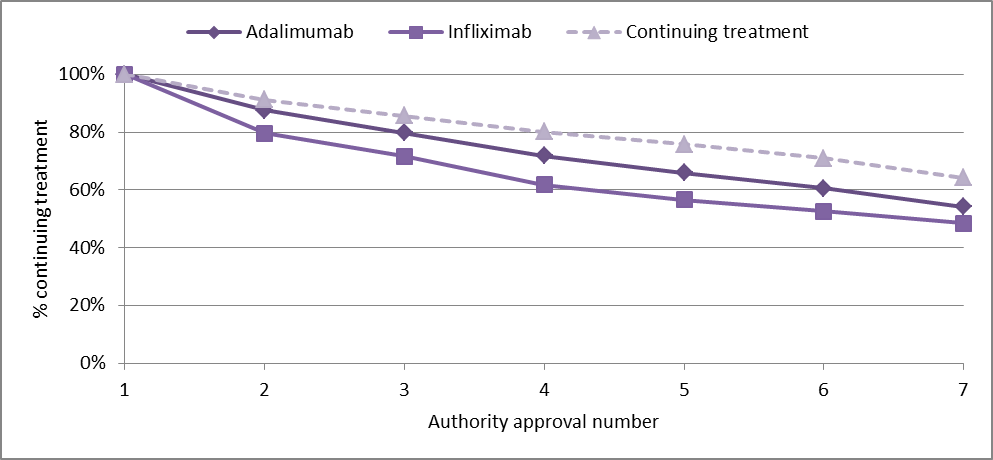 Figure 5: Continuation of biologic treatment for fistulising Crohn’s disease – 2011 patients
Source: DHS Authority approvals database, accessed November 2014. 2014 figures complete to October 2014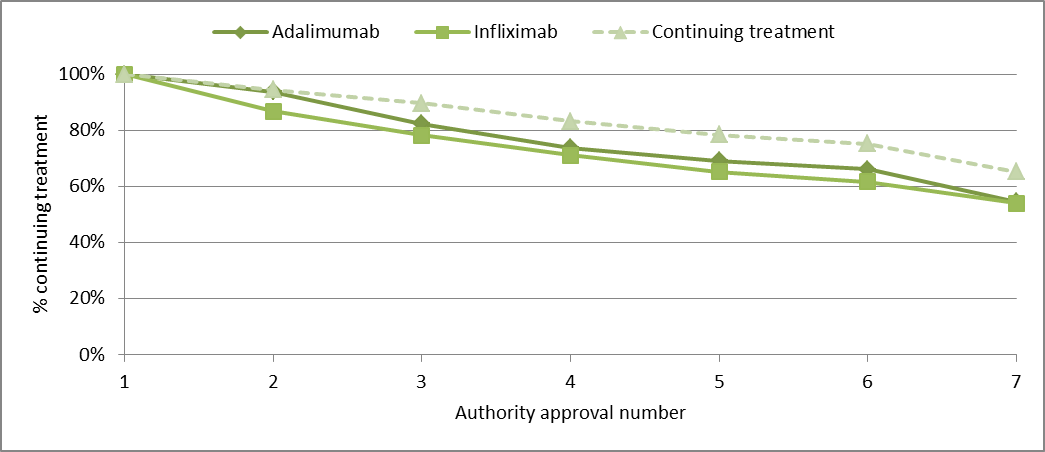 Continuation with adalimumab is generally higher than continuation with infliximab for both severe and fistulising Crohn’s disease indications. Overall, the continuation rates are substantially higher than the predicted rates of 30-40% in the submissions. Figure 6 presents the long term continuation rates of infliximab for paediatric Crohn’s disease.
Figure 6: Continuation of biologic treatment for paediatric Crohn’s disease – 2011 patients (infliximab only)
Source: DHS Authority approvals database, accessed November 2014. 2014 figures complete to October 2014 (n=67)The longer term continuation rates of infliximab for paediatric Crohn’s are slightly higher than in the other indications. The DUSC further noted that across the three indication groups, over 70 % of patients remain on bDMARD treatment two years after initiation (sixth authority approval) and over 50 % are continuing on their original medicine.  Table 10 presents a comparison of the rates of continuation for adalimumab and infliximab for severe Crohn’s disease in practice compared with the clinical trials.
Table 10: Comparison of continuation rates for severe Crohn’s diseaseSource: Infliximab March 2007 commentary, Adalimumab November 2007 Commentary. IQR = inter quartile range
Note: Continuation in this table refers to continuation with the same medicine
a ACCENT I trial: Response = CDAI reduction  70 points and 25% from baseline
b CHARM trial: m-ITT population only includes patients who responded to adalimumab at week 4. Response = CDAI reduction  70 points
c CLASSIC I and II trials: Response = CDAI reduction  70 pointsThe DUSC noted that the rates of continuation in the PBS population are substantially higher than rates of remission and response in the key trials as well as the continuation rate in the economic models and financial estimates.Infliximab dose in adult patientsA longitudinal analysis of infliximab dose for both severe and fistulising Crohn’s disease was undertaken for patients who received their first authority approval for infliximab in 2011 and had at least one approval for infliximab in the subsequent years including 2014. The average number of vials approved for infliximab increased between 2011 and 2014 from 3.88 to 4.22. A distribution of the number of vials dispensed is presented in Figure 7. Figure 7: Infliximab vial distribution for patients starting treatment in 2011 (n=399)Source: DHS Authority approval database, extracted November 2014. Approvals for 1, 8 and 9 vials have been omitted from the graph due to small patient numbers. There has been a gradual increase in the number of vials per approval for this cohort of patients that is reflected both in the average number of vials approved and the results in Figure 7. Age and infliximab dose in paediatric patients Figure 8 presents the age of patients who received infliximab for paediatric Crohn’s disease in the 2013-14 financial year. Figure 8: Age of paediatric patients receiving treatment in 2013-14 financial year Source: DHS Supplied prescriptions database, extracted December 2014. 
Note: Age was calculated at the date of supply of first prescription in the period.The majority of paediatric patients are aged 13 to 17 years. Approximately 12% of patients who received infliximab under the paediatric Crohn’s disease item codes were aged 19 years or older. Figure 9 presents the distribution of vials per prescription supplied to paediatric patients in the 2013-14 financial year. 
Figure 9: Infliximab vial distribution for paediatric patients in 2013-14 financial year (n=1,970 prescriptions)Source: DHS Supplied prescriptions database, extracted December 2014.The average of 3.27 vials per prescription was supplied to paediatric patients in the 2013-14 financial year. This is higher than predicted. Analysis of expenditureTable 11 presents the PBS expenditure on adalimumab and infliximab for Crohn’s disease. Table 11: PBS expenditure on infliximab on Crohn’s diseaseSource: DHS Supplied Prescriptions Database, extracted December 2014 (adalimumab), DUSC HSD Database, extracted December 2014 (infliximab)Table 11: PBS expenditure on adalimumab on Crohn’s diseaseSource: DHS Supplied Prescriptions Database, extracted December 2014 (adalimumab), DUSC HSD Database, extracted December 2014 (infliximab)
Note: Special pricing arrangements apply. As DUSC analyses are usually based on date of supply there may be small differences between publicly available Medicare Australia date of processing data. The expenditure data is based on the prices published in the PBS Schedule. Figure 10 presents the expenditure data in a graph. Figure 10: R/PBS expenditure on bDMARDs for Crohn’s disease
Source: DHS Supplied Prescriptions Database, extracted December 2014 (adalimumab), DUSC HSD Database, extracted December 2014 (infliximab)Analysis of actual versus predicted utilisationSevere Crohn’s diseaseAdalimumab Table 11 presents the predicted and actual utilisation of adalimumab for severe refractory Crohn’s disease in terms of patient numbers. Table 12 and 13 show the predicted and actual number of packs and expenditure. The utilisation of adalimumab for severe Crohn’s disease was less than predicted in the earlier years of listing and close to estimated utilisation in the most recent year. Table 11: Adalimumab predicted versus actual patient numbers – severe Crohn’s diseaseSource: Adalimumab Severe Crohn’s disease final estimates, June 2008.Table 12: Adalimumab predicted versus actual pack numbers – severe Crohn’s diseaseSource: Adalimumab Severe Crohn’s disease final estimates, June 2008.Table 13: Adalimumab predicted versus actual expenditure – severe Crohn’s diseaseSource: Adalimumab Severe Crohn’s disease final estimates, June 2008.The DUSC noted the results in Table 11 showing that the number of patients receiving adalimumab for severe Crohn’s disease have been less that those predicted, however that the number of packs is similar to that predicted reflecting patients continuing on treatment for longer than estimated.InfliximabTables 14 - 16 present the predicted and actual number of patients, vials and net cost to the R/PBS of infliximab for severe refractory Crohn’s disease for infliximab.Table 14: Infliximab predicted versus actual number of patients – severe Crohn’s diseaseSource: Infliximab Severe Crohn’s disease final estimates, July 2007(predicted). DUSC HSD Database, extracted November 2014 (actual). Estimates for patients with CDAI  300 and CDAI exempt patients were added for the analysis.Table 15: Infliximab predicted versus actual number of vials – severe Crohn’s diseaseSource: Infliximab Severe Crohn’s disease final estimates, July 2007(predicted). DUSC HSD Database, extracted November 2014 (actual). Estimates for patients with CDAI  300 and CDAI exempt patients were added for the analysis.Table 16: Infliximab predicted versus actual net cost to the R/PBS – severe Crohn’s diseaseSource: Infliximab Severe Crohn’s disease final estimates, July 2007(predicted). DUSC HSD Database, extracted November 2014 (actual). Estimates for patients with CDAI  300 and CDAI exempt patients were added for the analysis.The DUSC also noted the results in Table 14 illustrating that the number of patients being treated with infliximab for severe Crohn’s disease was initially less than predicted (less in the first three years of listing), however has been much higher than those estimated in years 4, 5 and 6.  The number of patients treated with infliximab in year 6 was over four times that estimated.  The DUSC also noted that the number of packs was less than estimated in the first two years of listing, however was higher than estimated in years 3 to 6.  Again the higher than estimated number of packs compared to the patient numbers was considered to reflect the high continuation rate.  In year 6 the net cost to the PBS of infliximab for severe Crohn’s disease was more than seven times that estimated.Fistulising Crohn’s diseaseTables 17 presents the predicted and actual utilisation of adalimumab for fistulising Crohn’s disease. Table 17: Adalimumab predicted versus actual number of patients – fistulising Crohn’s diseaseSource: Adalimumab fistulising Crohn’s disease submission, November 2010; DHS Authority approval database, extracted November 2014. DHS Supplied Prescriptions Database, extracted November 2014. Table 18: Adalimumab predicted versus actual number of prescriptions – fistulising Crohn’s diseaseSource: Adalimumab fistulising Crohn’s disease submission, November 2010; DHS Authority approval database, extracted November 2014. DHS Supplied Prescriptions Database, extracted November 2014. Table 19: Adalimumab predicted versus actual R/PBS expenditure – fistulising Crohn’s diseaseSource: Adalimumab fistulising Crohn’s disease submission, November 2010; DHS Authority approval database, extracted November 2014. DHS Supplied Prescriptions Database, extracted November 2014. The utilisation of adalimumab for fistulising Crohn’s disease was less than predicted in the first two years of listing and close to estimated utilisation in the most recent year. Tables 20 - 22 present the predicted and actual utilisation of infliximab for fistulising Crohn’s disease. The data for vials and expenditure (table 21 and 22) do not correspond exactly to the listing years because historical HSD data were reported by quarter of supply. The patient number data are based on patients receiving authority approvals in the relevant listing year. Table 20: Infliximab predicted versus actual patient numbers – fistulising Crohn’s diseaseSource: Infliximab fistulising Crohn’s disease estimates, March 2010 submission to PBAC (predicted); DUSC HSD database, extracted November 2014; DHS Authority approval database, extracted November 2014. Table 21: Infliximab predicted versus actual number of vials – fistulising Crohn’s diseaseSource: Infliximab fistulising Crohn’s disease estimates, March 2010 submission to PBAC (predicted); DUSC HSD database, extracted November 2014; DHS Authority approval database, extracted November 2014. Table 22: Infliximab predicted versus actual R/PBS expenditure – fistulising Crohn’s diseaseSource: Infliximab fistulising Crohn’s disease estimates, March 2010 submission to PBAC (predicted); DUSC HSD database, extracted November 2014; DHS Authority approval database, extracted November 2014. Infliximab expenditure and vials supplied for fistulising Crohn’s disease has consistently been higher than predicted. Infliximab patient numbers are consistently higher than predicted by a higher margin than vials and expenditure. This may be due to the estimates not being corrected for patients starting treatment later in the year. Tables 23 - 25 present the predicted and actual utilisation of infliximab for paediatric Crohn’s disease.Table 23: Predicted versus actual analysis of patient numbers of infliximab for paediatric Crohn’s diseaseSource: Infliximab Severe Crohn’s disease final estimates, July 2007. DUSC HSD database, extracted November 2014; DHS Authority approval database, extracted November 2014.Table 24: Predicted versus actual analysis of vial numbers of infliximab for paediatric Crohn’s diseaseSource: Infliximab Severe Crohn’s disease final estimates, July 2007. DUSC HSD database, extracted November 2014; DHS Authority approval database, extracted November 2014.Table 25: Predicted versus actual analysis of R/PBS expenditure of infliximab for paediatric Crohn’s diseaseSource: Infliximab Severe Crohn’s disease final estimates, July 2007. DUSC HSD database, extracted November 2014; DHS Authority approval database, extracted November 2014.
Note: Patient co-payments were not removed for infliximab costsThe number of paediatric patients treated with infliximab has consistently been higher than predicted. Vials supplied and expenditure was lower than predicted in the first two years of listing and higher than expected in subsequent years. DiscussionThe use of adalimumab and infliximab for Crohn’s disease has been increasing with a relatively consistent number of new patients starting treatment each year and high rates of patients continuing treatment. A much higher proportion of patients continue with bDMARD treatment than originally expected.  In the PBAC submissions, it was estimated that only 30-40% of patients starting treatment would receive ongoing treatment beyond the initial treatment period of 16 weeks for adalimumab and 14 weeks for infliximab. The rates of continuation in the PBS population are higher than rates in the key clinical trials, although the PBS continuation criteria require patients achieve remission to be eligible for continuing therapy. The DUSC noted that 91.7 %, 93.9 % and 91.5 % of patients receive a second authority approval for adalimumab or infliximab for severe Crohn’s disease, fistulising Crohn’s disease and paediatric Crohn’s disease respectively.  The DUSC further noted that across the three indication groups, over 70 % of patients remain on bDMARD treatment two years after initiation (sixth authority approval) and over 50 % are continuing on their original medicine.  This pattern of use is similar to that of bDMARDs for other indications. Both the 2009 PBAC review of bDMARDs for rheumatoid arthritis and the June 2014 DUSC analysis of bDMARDs for plaque psoriasis have shown high continuation rates and steadily increasing uptake with no plateauing of total treated patients. The number of patients currently treated for severe refractory Crohn’s disease exceeds the originally estimated eligible population in both submissions. The estimates for infliximab estimated high initial uptake in the prevalent population, high rates of discontinuation based on the trial remission rates and few patients re-commencing infliximab treatment. The adalimumab estimates assumed gradually increasing uptake from the prevalent population, however, due to double counting of patients, the number of patients expected to be treated from the second year onwards was larger than the estimated number of eligible patients. Adalimumab was expected to grow the market as its use would not be limited by the capacity of hospital clinics to administer infusions and because patients can use adalimumab and infliximab sequentially. However, the severe Crohn’s disease market continues to grow with no indication of stabilising. The DUSC noted that the sponsor of infliximab acknowledged in its pre-DUSC response the DUSC’s findings that the use of infliximab and adalimumab has been increasing consistently each year.  The DUSC further noted that the sponsor considered that the original submission for infliximab underestimated the incidence and prevalence of severe Crohn’s disease, the expected number of patients that were eligible for treatment with bDMARDs, and the expected rates of continuation of long term bDMARD therapy.  The sponsor noted that the submission was based on the evidence available at the time and considered that additional clinical evidence is available since the time of the submission which would support higher utilisation estimates.  The DUSC noted that the new clinical evidence requires evaluation and PBAC consideration. The DUSC noted the sponsor of infliximab’s reference to the SONIC trial with regards to the longer than estimated continuation rates.  The DUSC however noted that the continuation of treatment with PBS subsidised bDMARDs for severe Crohn’s disease are much longer than the remission rates in SONIC (noting that the estimations of continuation rates in the submission were based on the remission rates in the trials presented in the submission).There is no published data on the prevalence of Crohn’s disease in Australia. A study from New Zealand estimated a prevalence of 0.16% in 2004. It was estimated that there were approximately 28,000 people with Crohn’s disease in Australia in 2005 and was forecast to increase to over 38,000 people in 2015. Australia is considered to have high incidence of Crohn’s disease with a study undertaken in Geelong finding an incidence rate of 17.4 per 100,000. This rate is higher than incidence rates reported in other high incidence countries such as New Zealand, United Kingdom, Canada and Denmark. The incidence of Crohn’s disease is believed to be increasing and may contribute to increasing utilisation in the future. In addition to the lack of Australian prevalence data, there is also a lack of data on severity and the proportion of patients who achieve with good outcomes from older treatments. The number of paediatric patients treated with infliximab has consistently been higher than predicted. Total infliximab vials and expenditure has grown faster than patient numbers for paediatric patients. The analysis of infliximab dose for paediatric patients in 2013-14 financial year showed the average number of vials per prescription was 3.27, substantially higher than predicted. There was an increase in the number of patients starting treatment in 2012 and 2013. This may have been due to changes in the steroid dosing requirements in the PBS restrictions from 40 mg prednisolone equivalent to 1 mg/kg prednisolone or equivalent effective 1 January 2011.A copy of the report was sent to the Gastroentrological Society of Australia, however a response was not received at the time of the DUSC meeting.DUSC actionsThe DUSC requested that a copy of the report be provided to the Post-Market Review Section noting the much higher proportion of patients continuing with bDMARD treatment for Crohn’s disease than originally expected.The DUSC requested that the report and the Sponsor responses be provided to the PBAC, noting that the rates of treatment continuation are much higher than expected across all Crohn’s disease indications.Context for analysisThe DUSC is a Sub Committee of the Pharmaceutical Benefits Advisory Committee (PBAC). The DUSC assesses estimates on projected usage and financial cost of medicines.The DUSC also analyses data on actual use of medicines, including the utilisation of PBS listed medicines, and provides advice to the PBAC on these matters. This may include outlining how the current utilisation of PBS medicines compares with the use as recommended by the PBAC. The DUSC operates in accordance with the quality use of medicines objective of the National Medicines Policy and considers that the DUSC utilisation analyses will assist consumers and health professionals to better understand the costs, benefits and risks of medicines.The utilisation analysis report was provided to the pharmaceutical sponsors of each drug and comments on the report were provided to DUSC prior to its consideration of the analysis.Sponsors’ commentsAbbVie Pty Ltd: AbbVie supports the ongoing access to adalimumab according to PBS listing criteria in this area of high clinical need.Janssen-Cilag Pty Ltd: The sponsor has no comment. DisclaimerThe information provided in this report does not constitute medical advice and is not intended to take the place of professional medical advice or care. It is not intended to define what constitutes reasonable, appropriate or best care for any individual for any given health issue. The information should not be used as a substitute for the judgement and skill of a medical practitioner.The Department of Health (DoH) has made all reasonable efforts to ensure that information provided in this report is accurate. The information provided in this report was up-to-date when it was considered by the Drug Utilisation Sub-committee of the Pharmaceutical Benefits Advisory Committee. The context for that information may have changed since publication.To the extent provided by law, DoH makes no warranties or representations as to accuracy or completeness of information contained in this report. To the fullest extent permitted by law, neither the DoH nor any DoH employee is liable for any liability, loss, claim, damage, expense, injury or personal injury (including death), whether direct or indirect (including consequential loss and loss of profits) and however incurred (including in tort), caused or contributed to by any person’s use or misuse of the information available from this report or contained on any third party website referred to in this report.Brand name and sponsorProductDose and frequency of administration - initiatingDose and frequency of administration - continuingRemicade®
Janssen-Cilag Pty LtdInfliximabWeeks 0, 2, 6: 5 mg/kgEvery 8 weeks: 5 mg/kgHumira®
AbbVie Pty LtdAdalimumabDay 0: 160 mg
Day 14: 80 mgDay 28 and continuing fortnightly: 40 mgBrand name and sponsorProductDose and frequency of administration - initiating Dose and frequency of administration - continuing Remicade®
Janssen-Cilag Pty LtdInfliximabWeeks 0, 2, 6: 5 mg/kgEvery 8 weeks: 5 mg/kgHumira®
AbbVie Pty LtdAdalimumabLess than 40kgDay 0: 80mgDay 14: 40mgGreater than or equal to 40kgDay 0: 160 mg
Day 14: 80 mgDay 28 and continuing fortnightly:10 mg (moderate disease)20 mg (severe disease)Day 28 and continuing fortnightly:20 mg (moderate disease)40 mg (severe disease)Drug, brand name and manufacturerRestrictionsForm, strength & qtyInitial or Change Initial or Change Continuing or 
GrandfatheredContinuing or 
GrandfatheredDPMQItem CodesDrug, brand name and manufacturerRestrictionsForm, strength & qtyMax QtyRptsMax QtyRptsDPMQItem CodesAdalimumab (Humira®)Abbvie Pty LtdFistulising Crohn’s disease
40 mg syringe, 610--$5,036.708961PAdalimumab (Humira®)Abbvie Pty LtdFistulising Crohn’s disease
40 mg cartridge, 610--$5,036.708962QAdalimumab (Humira®)Abbvie Pty LtdFistulising Crohn’s disease
40 mg syringe, 21225$1,774.70 8963R (initial)8964T (cont.)Adalimumab (Humira®)Abbvie Pty LtdFistulising Crohn’s disease
40 mg cartridge, 21225$1,774.70 8965W (initial)8966X (cont.)Adalimumab (Humira®)Abbvie Pty LtdSevere Crohn’s disease
Short gut syndrome or OstomyExtensive small intestine disease40 mg syringe, 610--$5,036.709186LAdalimumab (Humira®)Abbvie Pty LtdSevere Crohn’s disease
Short gut syndrome or OstomyExtensive small intestine disease40 mg cartridge, 610--$5,036.709187MAdalimumab (Humira®)Abbvie Pty LtdSevere Crohn’s disease
Short gut syndrome or OstomyExtensive small intestine disease40 mg syringe, 21225$1,774.70 9188N (initial)9189P (cont.)Adalimumab (Humira®)Abbvie Pty LtdSevere Crohn’s disease
Short gut syndrome or OstomyExtensive small intestine disease40 mg cartridge, 21225$1,774.70 9190Q (initial)9191R (cont.)Infliximab (Remicade®)Janssen-Cilag Pty LtdFistulising Crohn’s Disease100 mg injection, 11a0
 (max 2)1a0
(max 2)$751.70 (public)$788.53 (private)9654D (public)9617E (private)Infliximab (Remicade®)Janssen-Cilag Pty LtdSevere Crohn’s diseaseShort gut syndrome or OstomyExtensive small intestine disease100 mg injection, 11a0
 (max 2)1a0
(max 2)$751.70 (public)$788.53 (private)5754W (public)9613Y (private)Infliximab (Remicade®)Janssen-Cilag Pty LtdPaediatric Crohn’s Disease100 mg injection, 11 a0 
(max 2)1 a0(max 2)$751.70 (public)$788.53 (private)5755X (public)9612X (private)Year 1Year 2Year 3Year 4Year 5Year 6Patients'''''''''''''''''''''''''''''''''''''''''''Doses'''''''''''''''''''''''''''''''''''''''''''''''''''''''Vials'''''''''''''''''''''''''''''''''''''''''''''''''''''''''''''''''''''''''Net cost to R/PBS ''''''''''''''''''''  ''''''''''''''''''''''  ''''''''''''''''''''''  ''''''''''''''''''''  ''''''''''''''''''''  '''''''''''''''''''''' Year 1Year 2Year 3Year 4Year 5Year 6Patients''''''''''''''''''''''''''''''''''''''''''''''''''''Doses'''''''''''''''''''''''''''''''''''''''''''''''''''''''''''''Vials''''''''''''''''''''''''''''''''''''''''''''''''''''''''''''''''''''''''Net cost to R/PBS '''''''''''''''''''''''  '''''''''''''''''''''  '''''''''''''''''''''  '''''''''''''''''''  '''''''''''''''''''  ''''''''''''''''''''' Year 1Year 2Year 3Year 4Year 5Year 6Patients''''''''''''''''''''''''''''''''''''''''''Doses''''''''''''''''''''''''''''''''''''''''''''''''''Vials'''''''''''''''''''''''''''''''''''''''''''''''''''''''''''''''''Net cost to R/PBS '''''''''''''''''''  '''''''''''''''''''''  ''''''''''''''''''''  '''''''''''''''''''  '''''''''''''''''''''  '''''''''''''''''''' Year1 
(2008)Year 2(2009)Year 3(2010)Year 4(2011)Year 5(2012)Year 6(2013)Patients'''''''''''''''''''''''''''''''''''''''''''''''''''''''''''''''''''Prescriptionsa'''''''''''''''''''''''''''''''''''''''''''''''''''''''''''''''''''''''''''''Net cost to R/PBS ''''''''''''''''''''''''''''''''''''''''''''''''''''''''''''''''''''''''''''''''''''''''''''''''''''''''''''''''''''''''''''''''''''''''''''Year1(2010)Year 2(2011)Year 3(2012)Year 4(2013)Year 5(2014)Patients'''''''''''''''''''''''''''''''''''''Doses''''''''''''''''''''''''''''''''''''''''''''''''''''''''Vials''''''''''''''''''''''''''''''''''''''''''''''''''''''''''Net cost to R/PBS'''''''''''''''''''''''''''''''''''''''''''''''''''''''''''''''''''''''''''''''''''''''''''''''''''''''''Year1Year 2Year 3Year 4Year 5Patients''''''''''''''''''''''''''''''''''''''Packs'''''''''''''''''''''''''''''''''''''''''''''''''''''''''Net cost to R/PBS  ''''''''''''''''''''''''  '''''''''''''''''''''  '''''''''''''''''''''''''  '''''''''''''''''''''  '''''''''''''''''''''''' CDAI < 150 in trial 
(time of assessment)Response rate
(time of assessment)Loss of response (outcome)Continuation (economic model)Continuation
 (financial estimates)Actual continuation 
(PBS data, 2011 initiators)Infliximab aSevere Crohn’s disease (ACCENT I)''''''''''' ''''''''''' ''''''
'''''''''''' '''''''''''' ''''''''''''''''' ''''''''''' '''''''
''''''''''' '''''''''''' ''''''''''''''''''''' ''''' ''''''''''''
''''''' ''''' '''' '''''''' ''''''''''''
''''''''''''''''' ''''''''' ''''' ''''''' '''' '''''''''''''''''''''''''''''''''''''''''''''''''' '''''''''''''' '''''''''''''''''''''''' '''''''''''''' ''''''''''''''''''''''''''' ''''''''''''' '''''''''''''''''''' '''''''''''' ''''''
''''''''''' '''''''''''' ''''''
 '''''''' ''''' '''''''''''' ''''' ''''''''''''''' '''''''''''''''''' ''''''''''''''''' ''''' ''''''''''' '''''''''''''' '''''''''''''' '''''''''''''''''''''''''''''Approval 2 (10-22wks): 80%Approval 4 (58-75 wks): 62%Approval 6 (106-125 wks): 53%Adalimumabb Severe Crohn’s disease(CHARM)''''''''' '''''''''''' '''''''''''''''''' ''''''''''' '''''''''''''' ''''''''''''''''''''''''''''''' '''''''''''' ''''''
''''''''' '''''''''''' ''''''''''''' ''''''''''''''''''''''''''''''' '''''''''' 
'''''''''''''''' ''''''''' '''' ''''''' ''''' ''''''''''''''''''''''''''''''' '''''' ''''''''''''''
''''''''''' '''''' '''''''''''''''''''''''' 
'''''''''''''''''' ''''''''''' ''''''''''''''''' '''''''''''' ''''''' 
'''''''' '''' ''''''''''''''''' ''''''''' ''''''''''''''''' '''' ''''''''''' ''''' '''''' ''' ''''''''''''''''''' '''' ''''''''''' '''''''Approval 2 (10-22wks): 87%Approval 4 (58-75 wks): 72%Approval 6 (106-125 wks): 61%Adalimumabc
Severe Crohn’s disease(CLASSIC II)''''''''' ''''''''''' '''''''''''''''' ''''''''''' ''''''''''''''' '''''''''''' ''''''''''''''' ''''''''''' ''''''''''''''''''''''''' '''''''''''''''''''''' '''''''' '''' ''''' ''''''''''' 
'''''''''' '''''''''''''''''''''''' ''''''' ''''''''''''''
'''''''''''' '''''' '''''''''''''''''''' 
''''''''''''''''''''' ''''''''''' ''''''''''''''''''' ''''''''''' ''''''' 
''''''''' '''' '''''''''''''' '''''''''' ''''''''''''''''' '''' '''''''''' ''''' '''''' '''' '''''''''''''''''''' '''' ''''''''''' '''''''Approval 2 (10-22wks): 87%Approval 4 (58-75 wks): 72%Approval 6 (106-125 wks): 61%20072008200920102011201220132014 (first half)FistulisingNot yet listedNot yet listedNot yet listed$1,225,010$5,624,015$7,664,945$10,490,349$6,172,992Paediatric$95,608$655,264$1,278,383$2,277,511$2,521,470$3,080,502$4,230,808$2,587,912Severe$1,205,370$9,987,591$13,855,304$18,093,409$22,461,247$26,792,579$32,433,898$18,896,873Total Crohn's disease$1,300,978$10,642,855$15,133,687$21,595,930$30,606,732$37,538,026$47,155,055$27,657,77720072008200920102011201220132014 (first half)FistulisingNot yet listedNot yet listedNot yet listedNot yet listed$1,920,108$6,392,210$8,894,332$7,205,933SevereNot yet listed$4,186,920$19,822,719$27,272,281$34,234,197$40,998,386$47,790,939$36,259,710TotalNot yet listed$4,186,920$19,822,719$27,272,281$36,154,305$47,390,596$56,685,270$43,465,644Total Crohn's disease$1,300,978$14,829,775$34,956,406$48,868,211$66,761,037$84,928,622$103,840,325$71,123,421Year1 
(Aug08-Jul09)Year 2(Aug09-Jul10)Year 3(Aug10-Jul11)Year 4(Aug11-Jul12)Year 5(Aug12-Jul13)Year 6(Aug13-Jul14)Predicted''''''''''''''''''''''''''''''''''''''''''''''''''''''''''''''''''Actual4701,1931,5771,9712,2772,664Difference'''''''''''''''''''''''''''''''''''''''''''''''''''''''''''''Year1 
(Aug08-Jul09)Year 2(Aug09-Jul10)Year 3(Aug10-Jul11)Year 4(Aug11-Jul12)Year 5(Aug12-Jul13)Year 6(Aug13-Jul14)Predicted''''''''''''''''''''''''''''''''''''''''''''''''''''''''''''''''''''''''''Actual6,65112,66016,40620,62224,18028,635Difference''''''''''''''''''''''''''''''''''''''''''''''''Year1 
(Aug08-Jul09)Year 2(Aug09-Jul10)Year 3(Aug10-Jul11)Year 4(Aug11-Jul12)Year 5(Aug12-Jul13)Year 6(Aug13-Jul14)Predicted''''''''''''''''''''''''''''''''''''''''''''''''''''''''''''''''''''''''''''''''''''''''''''''''''''''''''''''''''''''''''''''''''''''''Actual$4,186,920$19,822,719$27,272,281$34,234,197$40,998,386$47,790,939Difference''''''''''''''''''''''''''''''''''''''''''''''''''''''''Year1(Oct07-Sep08)Year 2(Oct08-Sep09)Year 3(Oct09-Sep10)Year 4(Oct10-Sep11)Year 5(Oct11-Sep12)Year 6(Oct12-Sep13)Predicted''''''''''''''''''''''''''''''''''''''''''''''''''''''''Actual9811,0581,1811,3641,5741,863Difference'''''''''''''''''''''''''''''''''''''''''''''''''''''''''Year1(Oct07-Sep08)Year 2(Oct08-Sep09)Year 3(Oct09-Sep10)Year 4(Oct10-Sep11)Year 5(Oct11-Sep12)Year 6(Oct12-Sep13)Predicted''''''''''''''''''''''''''''''''''''''''''''''''''''''''''''''''''''''''Actual10,91016,83922,46827,90233,90940,452Difference''''''''''''''''''''''''''''''''''''''''''''''''''''''''''''''Year1(Oct07-Sep08)Year 2(Oct08-Sep09)Year 3(Oct09-Sep10)Year 4(Oct10-Sep11)Year 5(Oct11-Sep12)Year 6(Oct12-Sep13)Predicted'''''''''''''''''''''''''''''''''''''''''''''''''''''''''''''''''''''''''''''''''''''''''''''''''''''''''''''''''''''''''''''''''''''Actual$8,329,345$12,855,651$17,115,436$21,212,071$25,744,414$30,699,838Difference'''''''''''''''''''''''''''''''''''''''''''''''''''''''''''Year1(Apr11 –Mar12)Year 2(Apr12-Mar13)Year 3(Apr13-Mar14)Predicted '''''''''''''''''''''''Actual159382495Difference''''''''''''''''''''''''''''Year1(Apr11 –Mar12)Year 2(Apr12-Mar13)Year 3(Apr13-Mar14)Predicted''''''''''''''''''''''''''''''''''Actual1,4443,6235,026Difference''''''''''''''''''''''''''''Year1(Apr11 –Mar12)Year 2(Apr12-Mar13)Year 3(Apr13-Mar14)Predicted''''''''''''''''''''''''''''''''''''''''''''''''''''''''''''''''''''''Actual$3,177,376$7,047,506$9,485,399Difference''''''''''''''''''''''''''''''Year1(2010 Q4 -2011 Q3)Year 2(2011 Q4 -2012 Q3)Year 3(2012 Q4 -2013 Q3)Year 4(2013 Q4 -2014 Q3)Predicted'''''''''''''''''''''''''''''''Actual320432569725Difference''''''''''''''''''''''''''''''''''Year1(2010 Q4 -2011 Q3)Year 2(2011 Q4 -2012 Q3)Year 3(2012 Q4 -2013 Q3)Year 4(2013 Q4 -2014 Q3)Predicted'''''''''''''''''''''''''''''''-Actual6,6129,44312,900-Difference''''''''''''''''''''''''''-Year1(2010 Q4 -2011 Q3)Year 2(2011 Q4 -2012 Q3)Year 3(2012 Q4 -2013 Q3)Year 4(2013 Q4 -2014 Q3)Predicted''''''''''''''''''''''''''''''''''''''''''''''''''''''''''''''-Actual$5,012,446$7,143,215$9,768,641-Difference''''''''''''''''''''''''-Year1(Oct07-Sep08)Year 2(Oct08-Sep09)Year 3(Oct09-Sep10)Year 4(Oct10-Sep11)Year 5(Oct11-Sep12)Year 6(Oct12-Sep13)Predicted'''''''''''''''''''''''''''''''''''''''''Actual102137180204243323Difference''''''''''''''''''''''''''''''''''''''''''''''''''''''Year1(Oct07-Sep08)Year 2(Oct08-Sep09)Year 3(Oct09-Sep10)Year 4(Oct10-Sep11)Year 5(Oct11-Sep12)Year 6(Oct12-Sep13)Predicted''''''''''''''''''''''''''''''''''''''''''''''''''''''''''''''''Actual7201,3912,8283,2463,8665,243Difference'''''''''''''''''''''''''''''''''''''''''''''''''''''''Year1(Oct07-Sep08)Year 2(Oct08-Sep09)Year 3(Oct09-Sep10)Year 4(Oct10-Sep11)Year 5(Oct11-Sep12)Year 6(Oct12-Sep13)Predicted ''''''''''''''''''''  '''''''''''''''''''  '''''''''''''''''''  ''''''''''''''''''''  ''''''''''''''''''''''  ''''''''''''''''''' Actual$541,273$1,048,120$2,125,626$2,437,791$2,907,873$3,946,408Difference'''''''''''''''''''''''''''''''''''''''''''''''''''''''''